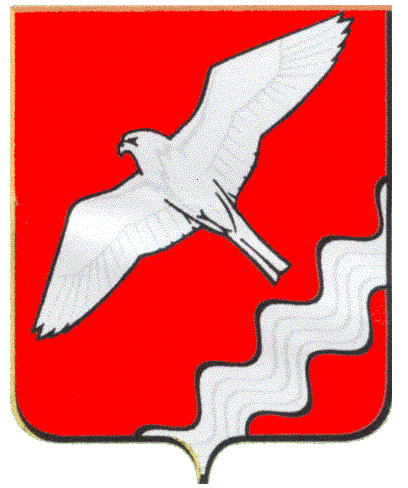 АДМИНИСТРАЦИЯ МУНИЦИПАЛЬНОГО ОБРАЗОВАНИЯ КРАСНОУФИМСКИЙ ОКРУГПОСТАНОВЛЕНИЕОт 14.10.2015 г. № 1052г. КрасноуфимскРуководствуясь Гражданским кодексом Российской Федерации, Федеральным законом от 6 октября 2003 года N 131-ФЗ "Об общих принципах организации местного самоуправления в Российской Федерации", Федеральным законом от 27.07.2010 N 210-ФЗ "Об организации предоставления государственных и муниципальных услуг", Постановлением Правительства Российской Федерации от 24.10.2011 N 861 "О федеральных государственных информационных системах, обеспечивающих предоставление в электронной форме государственных и муниципальных услуг (осуществление функций)", Постановлением Главы муниципального образования Красноуфимский округ от 16.10.2013 N 85 "Об утверждении перечня муниципальных услуг (функций), предоставляемых органами местного самоуправления и муниципальными учреждениями МО Красноуфимский округ, подлежащих переводу в электронный вид, требующих межведомственного взаимодействия и предоставляемых по принципу «одного окна».П О С Т А Н О В Л Я Ю:1. Утвердить прилагаемый Административный регламент предоставления муниципальной услуги "Отчуждение недвижимого имущества, находящегося в муниципальной собственности и арендуемого субъектами малого и среднего предпринимательства на территории МО Красноуфимский округ" (далее - Регламент).2. Комитету по управлению имуществом МО Красноуфимский округ (В.И.Швалеву) обеспечить в пределах своей компетенции исполнение Регламента.3. Настоящее Постановление (с Приложением) опубликовать в газете "Вперед" и разместить на официальном сайте администрации МО Красноуфимский округ в сети «Интернет».И.о. Главы              администрации Муниципального образования Красноуфимский округ  				                          Р.В. РодионовУтвержденПостановлением администрацииМО Красноуфимский округот  14.10.2015 г. № 1052АДМИНИСТРАТИВНЫЙ РЕГЛАМЕНТПРЕДОСТАВЛЕНИЯ МУНИЦИПАЛЬНОЙ УСЛУГИ ОТЧУЖДЕНИЕ НЕДВИЖИМОГО ИМУЩЕСТВА, НАХОДЯЩЕГОСЯ В  МУНИЦИПАЛЬНОЙ СОБСТВЕННОСТИ ИАРЕНДУЕМОГО СУБЪЕКТАМИ МАЛОГО И СРЕДНЕГО ПРЕДПРИНИМАТЕЛЬСТВА НА ТЕРРТОРИИ МО КРАСНОУФИМСКИЙ ОКРУГРаздел I. ОБЩИЕ ПОЛОЖЕНИЯ1. Предметом регулирования настоящего Административного регламента (далее Регламента) являются отношения, возникающие между Комитетом по управлению имуществом МО Красноуфимский округ (далее -Комитет), субъектами малого и среднего предпринимательства (юридическими лицами и индивидуальными предпринимателями) при предоставлении муниципальной услуги по отчуждению недвижимого имущества, находящегося в муниципальной собственности и арендуемого субъектами малого и среднего предпринимательства (далее - муниципальная услуга).2. Настоящий Регламент предоставления муниципальной услуги "Отчуждение недвижимого имущества, находящегося в муниципальной собственности и арендуемого субъектами малого и среднего предпринимательства на территории МО Красноуфимский округ"  разработан в целях повышения качества предоставления и доступности муниципальной услуги, повышения эффективности деятельности органов местного самоуправления, создания комфортных условий для участников отношений, возникающих в процессе предоставления муниципальной услуги, и определяет сроки и последовательность действий (административных процедур) при осуществлении полномочий Комитета по предоставлению муниципальной услуги.3. Муниципальную услугу, предусмотренную настоящим Регламентом, оказывает Комитет по управлению имуществом Муниципального образования Красноуфимский округ (Комитет).4. Почтовый адрес Комитета: 623300, Свердловская область, город Красноуфимск, улица Советская, дом 5, каб.212.5. Режим работы Комитета:понедельник - четверг: с 8.00 часов до 17.00 часов; пятница: с 08.00 часов до 16.00 часов; перерыв на обед: с 12.00 часов до 13.00 часов;суббота, воскресенье: выходные дни.Информация по вопросам предоставления муниципальной услуги сообщается по номеру телефона для справок (консультаций) Комитета: (34394) 2-43-87, (34394) 2-11-09.Адрес электронной почты Комитета: kui.moko@qmail.com6. Муниципальная услуга может быть предоставлена с использованием универсальной электронной карты.Подраздел 2. КРУГ ЗАЯВИТЕЛЕЙ7. Заявителями предоставления муниципальной услуги являются субъекты малого и среднего предпринимательства (юридические лица и индивидуальные предприниматели), арендующие недвижимое имущество, находящееся в собственности муниципального образования Красноуфимский округ, соответствующие требованиям статьи 4 Федерального закона от 24.07.2007 N 209-ФЗ "О развитии малого и среднего предпринимательства" и части 1 статьи 3 Федерального закона от 22.07.2008 N 159-ФЗ "Об особенностях отчуждения недвижимого имущества, находящегося в государственной собственности субъектов Российской Федерации или в муниципальной собственности и арендуемого субъектами малого и среднего предпринимательства, и о внесении изменений в отдельные законодательные акты Российской Федерации" (далее - Федеральный закон от 22.07.2008 N 159-ФЗ).8. От имени заявителей запросы вправе подавать их представители - при предъявлении паспорта и следующих документов, удостоверяющих представительские полномочия:- для представителя физического лица (индивидуального предпринимателя) - доверенность, удостоверенная нотариально;- для представителя юридического лица - документы о назначении (об избрании), подтверждающие полномочия действовать от имени организации без доверенности (приказ о назначении руководителя, выписка из протокола), или доверенность, удостоверенная нотариально или заверенная руководителем организации или иным лицом, уполномоченным на это в соответствии с законом и учредительными документами.Подраздел 3. ТРЕБОВАНИЯ К ПОРЯДКУ ИНФОРМИРОВАНИЯО ПРЕДОСТАВЛЕНИИ МУНИЦИПАЛЬНОЙ УСЛУГИ9. Информация о порядке предоставления муниципальной услуги, предусмотренной настоящим Регламентом, предоставляется специалистами Комитета:1) непосредственно;2) с использованием средств телефонной связи;3) посредством размещения в информационно-телекоммуникационных сетях общего пользования (в том числе в сети "Интернет"), опубликования в средствах массовой информации, издания информационных материалов.10. При личном обращении в Комитет, а также по письменному обращению и по справочному телефону заявителям предоставляется следующая информация:1) о нормативных правовых актах, регулирующих предоставление муниципальной услуги;2) о перечне и видах документов, необходимых для получения муниципальной услуги;3) о местах нахождения и графиках работы уполномоченных органов, предоставляющих муниципальную услугу, и организаций, обращение в которые необходимо и обязательно для получения муниципальной услуги;4) о сроках предоставления муниципальной услуги;5) о порядке обжалования действий (бездействия) и решений, осуществляемых и принимаемых в ходе оказания муниципальной услуги;6) о ходе предоставления муниципальной услуги.Раздел II. СТАНДАРТ ПРЕДОСТАВЛЕНИЯ УСЛУГИПодраздел 1. НАИМЕНОВАНИЕ МУНИЦИПАЛЬНОЙ УСЛУГИ11. Наименование услуги, предусмотренной настоящим Регламентом: "Отчуждение недвижимого имущества, находящегося в муниципальной собственности и арендуемого субъектами малого и среднего предпринимательства на территории МО Красноуфимский округ ". Подраздел 2. НАИМЕНОВАНИЕ ОРГАНА, ПРЕДОСТАВЛЯЮЩЕГО МУНИЦИПАЛЬНУЮ УСЛУГУ12. Органом, уполномоченным на предоставление муниципальной услуги, предусмотренной настоящим Регламентом, является Комитет по управлению имуществом Муниципального образования Красноуфимский округ.Подраздел 3. РЕЗУЛЬТАТ ПРЕДОСТАВЛЕНИЯ МУНИЦИПАЛЬНОЙ УСЛУГИ13. Результатом предоставления муниципальной услуги, предусмотренной настоящим Регламентом, является:1) отчуждение объекта недвижимого имущества, находящегося в муниципальной собственности;2) принятие решения об отказе в отчуждении объекта недвижимого имущества, находящегося в муниципальной собственности.Подраздел 4. СРОК ПРЕДОСТАВЛЕНИЯ МУНИЦИПАЛЬНОЙ УСЛУГИ14. Срок предоставления муниципальной услуги составляет не более 100 дней со дня регистрации заявления субъекта малого и среднего предпринимательства о реализации арендатором преимущественного права на приобретение арендуемого объекта муниципальной собственности.15. Срок направления заявителю письма об отказе в предоставлении муниципальной услуги составляет 30 календарных дней со дня получения Комитетом заявления субъекта малого и среднего предпринимательства о реализации арендатором преимущественного права на приобретение арендуемого объекта муниципальной собственности.Подраздел 5. ПЕРЕЧЕНЬ НОРМАТИВНЫХ ПРАВОВЫХ АКТОВ,РЕГУЛИРУЮЩИХ ОТНОШЕНИЯ, ВОЗНИКАЮЩИЕ В СВЯЗИС ПРЕДОСТАВЛЕНИЕМ МУНИЦИПАЛЬНОЙ УСЛУГИ16. Предоставление муниципальной услуги, предусмотренной настоящим Регламентом, осуществляется в соответствии с:1) Федеральным законом от 06.10.2003 N 131-ФЗ "Об общих принципах организации местного самоуправления в Российской Федерации" ("Собрание законодательства РФ", 06.10.2003, N 40, ст. 3822);2) Федеральным законом от 29.07.1998 N 135-ФЗ "Об оценочной деятельности в Российской Федерации" ("Российская газета", 06.08.1998, N 148 - 149);3)  Федеральным законом  от 21.12.2001 N 178-ФЗ "О приватизации государственного и муниципального имущества" ("Российская газета", 26.01.2002, N 16);4)Федеральным законом от 24.07.2007 N 209-ФЗ "О развитии малого и среднего предпринимательства в Российской Федерации" ("Российская газета", 31.07.2007, N 164);5)  Федеральным законом от 22.07.2008 N 159-ФЗ "Об особенностях отчуждения недвижимого имущества, находящегося в государственной собственности субъектов Российской Федерации или в муниципальной собственности и арендуемого субъектами малого и среднего предпринимательства, и о внесении изменений в отдельные законодательные акты Российской Федерации" ("Российская газета", 25.07.2008, N 158);6)  Федеральным законом от 27.07.2010 N 210-ФЗ "Об организации предоставления государственных и муниципальных услуг" ("Российская газета", 30.07.2010, N 168);7) Законом Свердловской области от 04.02.2008 N 10-ОЗ "О развитии малого и среднего предпринимательства в Свердловской области" ("Областная газета", 05.02.2008, N 34 - 37);8) Порядком отчуждения недвижимого имущества, находящегося в собственности Муниципального образования Красноуфимский округ и арендуемого субъектами малого и среднего предпринимательства, утв. Решением Думы МО Красноуфимский округ от 29.04.2014 г. №214;9) Положением о комитете по управлению имуществом Муниципального образования Красноуфимский округ, утвержденным Думой Муниципального образования Красноуфимский округ от 30.06.2011 г. №448.Подраздел 6. ПЕРЕЧЕНЬ ДОКУМЕНТОВ, НЕОБХОДИМЫХДЛЯ ПРЕДОСТАВЛЕНИЯ МУНИЦИПАЛЬНОЙ УСЛУГИ17. Для предоставления муниципальной услуги, предусмотренной настоящим Регламентом, заявителем предоставляется лично или направляется почтовым отправлением либо в форме электронного документа следующие документы:1) запрос о предоставлении муниципальной услуги.Заполняется заявителем самостоятельно по форме согласно приложению N 1 к настоящему Регламенту (прилагается);2) паспорт гражданина Российской Федерации.Копия всех листов паспорта с предъявлением его подлинника для сличения копия паспорта (изготавливается заявителем самостоятельно). Документ представляют только индивидуальные предприниматели. В случае подачи запроса посредством почтового отправления к запросу прилагается только копия паспорта (всех его листов);3) учредительные документы юридического лица.Копия документа изготавливается заявителем самостоятельно, заверяется подписью руководителя юридического лица, с приложением печати юридического лица, документ представляют только юридические лица;4) письмо юридического лица, содержащее сведения о доле Российской Федерации, субъекта Российской Федерации или муниципального образования в уставном капитале юридического лица.Документ изготавливается заявителем самостоятельно, заверяется подписью руководителя юридического лица, с приложением печати юридического лица, документ представляют только юридические лица;5) документ, который подтверждает полномочия руководителя юридического лица на осуществление действий от имени юридического лица, из числа следующих:- решение единоличного уполномоченного органа юридического лица о назначении руководителя юридического лица (копия документа изготавливается заявителем самостоятельно, заверяется);- протокол заседания коллегиального уполномоченного органа юридического лица об избрании руководителя юридического лица (подписью руководителя организации с приложением ее печати, документ представляют только юридические лица);- выписка из протокола заседания коллегиального органа об избрании руководителя юридического лица (копия документа изготавливается заявителем самостоятельно, заверяется).Подраздел 7. ПЕРЕЧЕНЬ ДОКУМЕНТОВ, НЕОБХОДИМЫХ В СООТВЕТСТВИИ С НОРМАТИВНЫМИ ПРАВОВЫМИ АКТАМИ ДЛЯ ПРЕДОСТАВЛЕНИЯ МУНИЦИПАЛЬНОЙ УСЛУГИ, КОТОРЫЕ НАХОДЯТСЯ В РАСПОРЯЖЕНИИ ГОСУДАРСТВЕННЫХ ОРГАНОВ, ОРГАНОВ МЕСТНОГО САМОУПРАВЛЕНИЯ И ИНЫХ ОРГАНОВ, УЧАСТВУЮЩИХ В ПРЕДОСТАВЛЕНИИ ГОСУДАРСТВЕННЫХ И МУНИЦИПАЛЬНЫХ УСЛУГ, И КОТОРЫЕ ЗАЯВИТЕЛЬ ВПРАВЕ ПРЕДОСТАВИТЬ18. В соответствии с пунктом 2 части 1 статьи 7 Федерального закона от 27.07.2010 N 210-ФЗ "Об организации предоставления государственных и муниципальных услуг" заявитель вправе представить документы в Комитет по собственной инициативе:1) технический паспорт отчуждаемого объекта муниципального нежилого фонда;2) кадастровый паспорт отчуждаемого объекта муниципального нежилого фонда;3) бухгалтерский баланс заявителя за год, предшествующий подаче запроса, или налоговая декларация заявителя по налогу, уплачиваемому в связи с применением упрощенной системы налогообложения, за год, предшествующий подаче запроса;4) выписка из единого государственного реестра юридических лиц или выписка из единого государственного реестра индивидуальных предпринимателей, содержащая сведения о заявителе;5) сведения о среднесписочной численности работников за предшествующий календарный год.19. Документы, необходимые для предоставления муниципальной услуги, указанные в п.19 настоящего административного регламента, запрашиваются Комитетом, МФЦ в государственных органах, подведомственных государственным органам организациях, в распоряжении которых находятся указанные документы либо сведения, в соответствии с процедурой межведомственного взаимодействия.Подраздел 8. ЗАПРЕТ ТРЕБОВАТЬ ОТ ЗАЯВИТЕЛЯ ПРЕДСТАВЛЕНИЯДОКУМЕНТОВ И ИНФОРМАЦИИ ИЛИ ОСУЩЕСТВЛЕНИЯ ДЕЙСТВИЙ,ПРЕДСТАВЛЕНИЕ ИЛИ ОСУЩЕСТВЛЕНИЕ КОТОРЫХ НЕ ПРЕДУСМОТРЕНОНОРМАТИВНЫМИ ПРАВОВЫМИ АКТАМИ, МУНИЦИПАЛЬНЫМИНОРМАТИВНЫМИ ПРАВОВЫМИ АКТАМИ, РЕГУЛИРУЮЩИМИ ОТНОШЕНИЯ,ВОЗНИКАЮЩИЕ В СВЯЗИ С ПРЕДОСТАВЛЕНИЕМ МУНИЦИПАЛЬНОЙ УСЛУГИ20.При предоставлении муниципальной услуги, предусмотренной настоящим Регламентом, запрещается требовать от заявителя:1) представления документов и информации или осуществления действий, представление или осуществление которых не предусмотрено нормативными правовыми актами, муниципальными нормативными правовыми актами, регулирующими отношения, возникающие в связи с предоставлением муниципальной услуги, в том числе настоящим Регламентом;2) представление документов и информации, которые в соответствии с нормативными правовыми актами Российской Федерации, нормативными актами Свердловской области и муниципальными правовыми актами МО Красноуфимский округ находятся в распоряжении органов, предоставляющих муниципальную услугу, иных органов местного самоуправления, государственных органов и (или) подведомственных органам местного самоуправления и государственным органам организаций, участвующих в предоставлении государственных или муниципальных услуг, за исключением документов, указанных в части 6 статьи 7 Федерального закона от 27.07.2010 N 210-ФЗ "Об организации предоставления государственных и муниципальных услуг".Подраздел 9. ПЕРЕЧЕНЬ ОСНОВАНИЙДЛЯ ОТКАЗА В ПРИЕМЕ ДОКУМЕНТОВ, НЕОБХОДИМЫХДЛЯ ПРЕДОСТАВЛЕНИЯ МУНИЦИПАЛЬНОЙ УСЛУГИ21. Основаниями для отказа в приеме заявления о предоставлении муниципальной услуги являются следующие обстоятельства:1) текст письменного обращения не поддается прочтению (о чем сообщается заявителю, направившему обращение (заявление), если его фамилия (наименование юридического лица) и почтовый адрес поддаются прочтению);2) в письменном обращении не указаны фамилия, имя, отчество (при наличии) гражданина (наименование юридического лица), направившего обращение, и почтовый адрес, по которому должен быть направлен ответ;3) несоответствие обращения содержанию муниципальной услуги, предусмотренной настоящим Регламентом;4) обращение содержит нецензурные или оскорбительные выражения;5) текст электронного обращения не поддается прочтению;6) представление документов неуполномоченным лицом;7) отсутствие необходимых документов (какого-либо из документов), указанных в Подразделе 6 Раздела 2 настоящего Регламента;8) несоответствие приложенных к заявлению документов перечню документов, указанных в заявлении.Подраздел 10. ПЕРЕЧЕНЬ ОСНОВАНИЙ ДЛЯ ПРИОСТАНОВЛЕНИЯИЛИ ОТКАЗА В ПРЕДОСТАВЛЕНИИ МУНИЦИПАЛЬНОЙ УСЛУГИ22. Основаниями для приостановления или отказа в предоставлении муниципальной услуги являются:1) основания для приостановления предоставления муниципальной услуги - в случае оспаривания субъектом малого или среднего предпринимательства достоверности величины рыночной стоимости объекта оценки, используемой для определения цены выкупаемого имущества, до дня вступления в законную силу решения суда (часть 4.1 статьи 4 Федерального закона от 22.07.2008 N 159-ФЗ);2) основания для отказа в предоставлении муниципальной услуги:- период времени непрерывного владения и (или) пользования объектом муниципального нежилого фонда в соответствии с договором или договорами аренды не соответствует периоду, указанному в пункте 1 части первой статьи 3 Федерального закона от 22.07.2008 N 159-ФЗ;- арендуемый объект муниципального нежилого фонда включен в утвержденный перечень муниципального имущества, предназначенного для передачи во владение и (или) в пользование субъектам малого и среднего предпринимательства;- у заявителя имеется задолженность по арендной плате за арендуемый объект муниципального нежилого фонда, неустойкам (штрафам, пеням), не погашенная на день подачи запроса о предоставлении муниципальной услуги;- заявитель не соответствует требованиям, установленным частью 1 статьи 3 Федерального закона от 22.07.2008 N 159-ФЗ.23. Уведомление об отказе в предоставлении муниципальной услуги (о приостановлении предоставления муниципальной услуги) оформляется в письменной форме с указанием причин, послуживших основанием для отказа в предоставлении (приостановления предоставления) муниципальной услуги.Должностное лицо, оказывающее услугу, направляет заявителю соответствующее уведомление в течение семи календарных дней со дня  поступления заявления.Подраздел 11. Перечень услуг, которые являются необходимыми и обязательными для предоставления муниципальной услуги, в том числе сведения о документе (документах), выдаваемом (выдаваемых) организациями, участвующими в предоставлении муниципальной услуги24. Проведение кадастровых работ в целях получения межевого плана (в том числе в целях описания местоположения земельного участка и получения кадастрового паспорта земельного участка) (в случае отчуждения отдельно стоящего объекта муниципального нежилого фонда).Подраздел 12. ПОРЯДОК, РАЗМЕР И ОСНОВАНИЯ ВЗИМАНИЯПЛАТЫ, ВЗИМАЕМОЙ С ЗАЯВИТЕЛЯ ПРИ ПРЕДОСТАВЛЕНИИ МУНИЦИПАЛЬНОЙ УСЛУГИ25. Плата при предоставлении муниципальной услуги, предусмотренной настоящим Регламентом, с заявителя не взимается.26. Оплата приобретаемого объекта муниципального нежилого фонда осуществляется по рыночной стоимости, определенной независимым оценщиком в соответствии с Федеральным законом от 29.07.1998 N 135-ФЗ "Об оценочной деятельности в Российской Федерации".Подраздел 13. Порядок, размер и основания взимания платы за предоставление услуг, которые являются необходимыми и обязательными для предоставления муниципальной услуги27. Оплата кадастровых работ определяется на договорной основе между заявителем и кадастровым инженеромПодраздел 14. СРОК ОЖИДАНИЯ В ОЧЕРЕДИ ПРИ ПОДАЧЕЗАПРОСА О ПРЕДОСТАВЛЕНИИ МУНИЦИПАЛЬНОЙ УСЛУГИ ИПРИ ПОЛУЧЕНИИ РЕЗУЛЬТАТА ПРЕДОСТАВЛЕНИЯ УСЛУГИ28. Максимальный срок ожидания в очереди при подаче запроса о предоставлении муниципальной услуги и при получении результата предоставления муниципальной услуги составляет 15 минут.Подраздел 15. СРОК И ПОРЯДОК РЕГИСТРАЦИИ ЗАПРОСАЗАЯВИТЕЛЯ О ПРЕДОСТАВЛЕНИИ МУНИЦИПАЛЬНОЙ УСЛУГИ29. Срок регистрации заявления о предоставлении муниципальной услуги, предусмотренной настоящим Регламентом, - в течение одного рабочего дня (дня фактического поступления заявления).Подраздел 16. ТРЕБОВАНИЯ К ПОМЕЩЕНИЯМ,В КОТОРЫХ ПРЕДОСТАВЛЯЕТСЯ МУНИЦИПАЛЬНАЯ УСЛУГА30. Здание, в котором осуществляется прием заявителей, оборудовано входом, обеспечивающим свободный доступ заявителей в здание, средствами пожаротушения и располагается с учетом пешеходной доступности от остановок общественного транспорта.31. На территории, прилегающей к зданию, в котором осуществляется прием заявителей, имеются места, предназначенные для парковки автомобилей.32. Рабочее место специалиста Комитета, осуществляющего предоставление муниципальной услуги, оборудовано необходимой мебелью, телефоном, оргтехникой (персональным компьютером с возможностью доступа к необходимым базам данных, печатающим устройством).33. Места ожидания оборудованы стульями.Подраздел 17. ПОКАЗАТЕЛИ ДОСТУПНОСТИИ КАЧЕСТВА МУНИЦИПАЛЬНОЙ УСЛУГИ34. Показателями доступности и качества муниципальной услуги, предусмотренной настоящим Регламентом, являются:1) соблюдение сроков предоставления муниципальной услуги;2) соблюдение порядка информирования о муниципальной услуге;3) соблюдение условий ожидания приема для предоставления муниципальной услуги (получения результатов предоставления муниципальной услуги);4) обоснованность отказов заявителям в предоставлении муниципальной услуги;5) отсутствие избыточных административных процедур при предоставлении муниципальной услуги.35. В любое время с момента приема документов заявитель имеет право на получение сведений о ходе предоставления муниципальной услуги.Подраздел 18. ИНЫЕ ТРЕБОВАНИЯК ПРЕДОСТАВЛЕНИЮ МУНИЦИПАЛЬНОЙ УСЛУГИ36. Муниципальная услуга, предусмотренная настоящим Регламентом, может предоставляться в электронной форме с использованием федеральной государственной информационной системы "Единый портал государственных и муниципальных услуг (функций)" и региональной государственной информационной системы "Портал государственных и муниципальных услуг (функций) Свердловской области".37. Заявитель вправе обратиться за предоставлением муниципальной услуги в Государственное бюджетное учреждение Свердловской области «Многофункциональный центр предоставления государственных (муниципальных) услуг» (далее МФЦ), либо в его филиале, в том числе в электронной форме по принципу «одного окна» и получить результат такого обращения.Информацию о месте нахождения, телефоне, адресе электронной почты, графике  и режиме работы МФЦ (отделов МФЦ) можно получить на официальном сайте МФЦ (http://www.mfc66.ru/).38. Документы, необходимые для получения муниципальной услуги, предусмотренной настоящим Регламентом, представляются заявителем в МФЦ (филиал МФЦ) по месту его нахождения в соответствии с условиями заключенного между МФЦ и Комитетом соглашения о взаимодействии.Получение результата муниципальной услуги осуществляется заявителем в МФЦ (филиале МФЦ) по месту его нахождения в соответствии с условиями заключенного между МФЦ и Комитетом соглашения о взаимодействии.39.  При предоставлении муниципальной услуги МФЦ осуществляет:1) информирование заявителей о порядке предоставления муниципальной услуги Комитетом через МФЦ;2) информирование заявителей о месте нахождения, режиме работы и контактных телефонах Комитета;3) прием письменных заявлений заявителей;4) передачу принятых письменных заявлений в Комитет.40.  Для получения муниципальной услуги заявители представляют в МФЦ заявление по форме и необходимые документы, указанные в Подразделе 6 Раздела II настоящего Регламента.41. МФЦ выдает заявителю один экземпляр запроса заявителя на организацию предоставления государственных (муниципальных) услуг с указанием перечня принятых документов и даты приема в МФЦ.Принятое заявление оператор МФЦ регистрирует путем проставления прямоугольного штампа с регистрационным номером МФЦ. Оператор МФЦ также ставит дату приема и личную подпись.В случае, когда заявитель представляет копию документа с предъявлением оригинала, оператор МФЦ сверяет с оригиналом, ставит прямоугольный штамп "С подлинным сверено" и возвращает оригинал заявителю.42. Документы, принятые в МФЦ не позднее следующего рабочего дня после приема и регистрации передаются в Комитет по ведомости приема-передачи, оформленной передающей стороной. Специалист МФЦ информирует заявителя о том, что   сроки передачи документов из МФЦ в  Комитет не входят в общий срок оказания услуги.43. Межведомственные запросы и дальнейшие административные действия по предоставлению муниципальной услуги выполняются специалистами Комитета.44. Комитет передает в МФЦ результат предоставления услуги, не позднее рабочего дня, следующего за оформлением результата предоставления муниципальной услуги.Раздел III. СОСТАВ, ПОСЛЕДОВАТЕЛЬНОСТЬ И СРОКИВЫПОЛНЕНИЯ АДМИНИСТРАТИВНЫХ ПРОЦЕДУР, ТРЕБОВАНИЯК ПОРЯДКУ ИХ ВЫПОЛНЕНИЯ, В ТОМ ЧИСЛЕ ОСОБЕННОСТИВЫПОЛНЕНИЯ АДМИНИСТРАТИВНЫХ ПРОЦЕДУР В ЭЛЕКТРОННОЙ ФОРМЕПодраздел 1. СОСТАВ И ПОСЛЕДОВАТЕЛЬНОСТЬВЫПОЛНЕНИЯ АДМИНИСТРАТИВНЫХ ПРОЦЕДУРПРИ ПРЕДОСТАВЛЕНИИ МУНИЦИПАЛЬНОЙ УСЛУГИ45. Предоставление муниципальной услуги, предусмотренной настоящим Регламентом, включает следующие административные процедуры:1) прием заявления о предоставлении муниципальной услуги в Комитете;2) проверка наличия у заявителя права на приобретение арендуемого объекта муниципального недвижимого имущества;3) принятие решения об условиях приватизации объекта муниципального недвижимого имущества, подлежащего отчуждению;4) проведение оценки рыночной стоимости объекта муниципального недвижимого имущества, подлежащего отчуждению;5) подготовка и направление заявителю проекта договора купли-продажи объекта муниципального недвижимого имущества, подлежащего отчуждению.46.При организации муниципальной услуги в МФЦ, специалист МФЦ осуществляет следующие административные процедуры (действия):Информирование заявителей о порядке предоставления муниципальной услуги;прием и регистрация заявления и документов;предоставление информации об объектах недвижимого имущества, находящихся в муниципальной собственности (в части выдачи заявителю результата предоставления услуги).47. Блок-схема предоставления муниципальной услуги, предусмотренной настоящим Регламентом, приведена в приложении N 2 к настоящему Регламенту.Подраздел 2. ПРИЕМ ЗАЯВЛЕНИЯ И ПРЕДСТАВЛЕННЫХ ДОКУМЕНТОВ48. Основанием для начала выполнения административной процедуры является обращение заявителя (представителя заявителя - при наличии доверенности) в Администрацию МО Красноуфимский округ с заявлением о предоставлении муниципальной услуги.49. При личной сдаче обращения заявителем сотрудником Комитета, ответственным за прием и выдачу документов, осуществляется проверка представленного заявления и документов.В случае обнаружения несоответствия представленного заявления и документов предъявляемым требованиям сотрудник Комитета, ответственный за прием и выдачу документов, направляет письменный отказ в приеме документов с указанием причин.Подраздел 3. РАССМОТРЕНИЕ ЗАЯВЛЕНИЯ И ПРЕДСТАВЛЕННЫХ ДОКУМЕНТОВ50. Руководитель Комитета рассматривает заявление и приложенные к нему документы, определяет специалиста Комитета - исполнителя (далее - исполнитель) и дает исполнителю поручение о рассмотрении заявления и приложенных к нему документов.51. В течение двух рабочих дней исполнитель проводит проверку представленных документов на предмет установления наличия документов, указанных в подразделе 6 Раздела IIнастоящего Регламента, и правильности их оформления.52. В случае если документы не отвечают установленным требованиям, они возвращаются заявителю непосредственно либо почтовым отправлением с указанием причин возврата и предложением устранить причины, послужившие основанием для отказа.Подраздел 4. ПРОВЕРКА НАЛИЧИЯ У ЗАЯВИТЕЛЯ ПРАВАНА ПРИОБРЕТЕНИЕ АРЕНДУЕМОГО ОБЪЕКТАМУНИЦИПАЛЬНОГО НЕДВИЖИМОГО ИМУЩЕСТВА53. Выполнение административной процедуры по проверке наличия у заявителя права на приобретение арендуемого объекта муниципального недвижимого имущества начинается после проверки правильности оформления представленных заявителем документов, необходимых для предоставления муниципальной услуги.54. Административное действие по проверке наличия у заявителя права на приобретение арендуемого объекта муниципального недвижимого имущества включает в себя подтверждение следующих обстоятельств:1) заявитель соответствует требованиям, установленным частью 1 статьи 3 Федерального закона N 159-ФЗ;2) арендуемое имущество по состоянию на 1 июля 2015 года находится в их временном владении и (или) временном пользовании непрерывно в течение двух и более лет в соответствии с договором или договорами аренды такого имущества, за исключением случая, предусмотренного частью 2.1 статьи 9 Федерального закона N 159-ФЗ;3) арендуемое имущество не включено в утвержденный перечень муниципального имущества, предназначенного для передачи во владение и (или) в пользование субъектам малого и среднего предпринимательства;4) отсутствует задолженность по арендной плате за такое имущество, неустойкам (штрафам, пеням) на день подачи субъектом малого или среднего предпринимательства заявления о реализации преимущественного права на приобретение арендуемого имущества;5) арендуемый объект находится в муниципальной собственности МО Красноуфимский округ.Подраздел 5. ПРИНЯТИЕ РЕШЕНИЯ ОБ УСЛОВИЯХ ПРИВАТИЗАЦИИОБЪЕКТА МУНИЦИПАЛЬНОГО НЕДВИЖИМОГО ИМУЩЕСТВА,ПОДЛЕЖАЩЕГО ОТЧУЖДЕНИЮ55. Комитет обеспечивает разработку и согласование проекта решения Думы МО Красноуфимский округ об условиях приватизации арендуемого объекта муниципального недвижимого имущества в установленном порядке.Срок для принятия решения об условиях приватизации арендуемого объекта муниципального недвижимого имущества составляет 40 календарных дней со дня регистрации заявления.Подраздел 6. ПРОВЕДЕНИЕ ОЦЕНКИ РЫНОЧНОЙ СТОИМОСТИ ОБЪЕКТАМУНИЦИПАЛЬНОГО НЕДВИЖИМОГО ИМУЩЕСТВА,ПОДЛЕЖАЩЕГО ОТЧУЖДЕНИЮ56. После принятия решения о приватизации объекта Комитет обеспечивает проведение оценки рыночной стоимости арендуемого объекта муниципального недвижимого имущества в порядке, установленном Федеральным законом от 29.07.1998 N 135-ФЗ "Об оценочной деятельности в Российской Федерации".57. Срок для заключения договора на проведение оценки рыночной стоимости объекта недвижимого имущества, находящегося в муниципальной собственности, и проведения оценки его рыночной стоимости составляет не более одного месяца со дня регистрации заявления о предоставлении муниципальной услуги.58. Административное действие по проведению оценки завершается принятием отчета об оценке рыночной стоимости арендуемого объекта муниципального недвижимого имущества, подлежащего отчуждению.Подраздел 7. ПОДГОТОВКА И НАПРАВЛЕНИЕ ЗАЯВИТЕЛЮ ПРОЕКТАДОГОВОРА КУПЛИ-ПРОДАЖИ ОБЪЕКТА МУНИЦИПАЛЬНОГОНЕДВИЖИМОГО ИМУЩЕСТВА, ПОДЛЕЖАЩЕГО ОТЧУЖДЕНИЮ59. В течение 5 дней с даты получения отчета об оценке рыночной стоимости арендуемого объекта муниципального недвижимого имущества, подлежащего отчуждению Комитет осуществляет подготовку проекта договора купли-продажи объекта и направляет заявителю.60. Заявитель представляет в Комитет подписанный договор купли-продажи объекта муниципального недвижимого имущества течение 30 дней со дня получения проекта данного договора.61. В случае если договор не будет подписан в срок, указанный в п.60 настоящего Регламента, заявитель утрачивает право на приобретение арендуемого объекта муниципального недвижимого имущества.62. Порядок оплаты отчуждаемых объектов муниципального недвижимого имущества определяется условиями договора купли-продажи данных объектов.Раздел IV. ФОРМЫ КОНТРОЛЯЗА ИСПОЛНЕНИЕМ АДМИНИСТРАТИВНОГО РЕГЛАМЕНТА63. Текущий контроль надлежащего исполнения служебных обязанностей при предоставлении муниципальной услуги, предусмотренной настоящим Регламентом (далее - текущий контроль), осуществляется председателем Комитета.Текущий контроль осуществляется путем проведения проверок исполнения специалистами Комитета положений настоящего Регламента, нормативных правовых актов Российской Федерации и (или) Свердловской области.64. Специалисты Комитета несут ответственность в соответствии с трудовым законодательством Российской Федерации и законодательством Российской Федерации о муниципальной службе за несоблюдение сроков и последовательности совершения административных процедур при предоставлении муниципальной услуги, предусмотренной настоящим Регламентом.65. О мерах, принятых в отношении виновных в нарушении законодательства Российской Федерации и (или) Свердловской области, положений настоящего Регламента, специалистов Комитета в течение 15 дней со дня принятия таких мер сообщается  в письменной форме лицу, права, свободы и (или) законные интересы которого нарушены, и от которого поступило обращение о нарушении его прав, свобод и (или) законных интересов.66. В целях участия в осуществлении контроля за исполнением настоящего Регламента граждане, их объединения и организации вправе обращаться к председателю Комитета по вопросам, касающимся исполнения специалистами Комитета положений административного регламента, инициировать проведение проверок исполнения положений административного регламента, осуществлять иные предусмотренные законодательством Российской Федерации и (или) Свердловской области права.Раздел V. ПОРЯДОК ОБЖАЛОВАНИЯ ЗАЯВИТЕЛЕМ РЕШЕНИЙИ ДЕЙСТВИЙ (БЕЗДЕЙСТВИЯ) ОРГАНА, ПРЕДОСТАВЛЯЮЩЕГОМУНИЦИПАЛЬНУЮ УСЛУГУ, ДОЛЖНОСТНОГО ЛИЦА ОРГАНА,ПРЕДОСТАВЛЯЮЩЕГО МУНИЦИПАЛЬНУЮ УСЛУГУ,ЛИБО МУНИЦИПАЛЬНОГО СЛУЖАЩЕГО67. Действия (бездействие) органа, предоставляющего муниципальную услугу, предусмотренную настоящим Регламентом, должностного лица органа, предоставляющего муниципальную услугу, предусмотренную настоящим Регламентом, либо муниципального служащего, могут быть обжалованы заявителем в досудебном (внесудебном) порядке либо в судебном порядке.68. Заявитель может обратиться с жалобой в досудебном (внесудебном) порядке в том числе в следующих случаях:1) нарушение срока регистрации запроса заявителя о предоставлении муниципальной услуги;2) нарушение срока предоставления муниципальной услуги;3) требование у заявителя документов, не предусмотренных нормативными правовыми актами Российской Федерации, нормативными правовыми актами Свердловской области, настоящим Регламентом;4) отказ в приеме документов, предоставление которых предусмотрено нормативными правовыми актами Российской Федерации, нормативными правовыми актами Свердловской области, муниципальными нормативными правовыми актами МО Красноуфимский округ у заявителя;5) отказ в предоставлении муниципальной услуги, если основания отказа не предусмотрены федеральными законами и принятыми в соответствии с ними иными нормативными правовыми актами Российской Федерации, нормативными правовыми актами Свердловской области, муниципальными нормативными правовыми актами МО Красноуфимский округ;6) затребование с заявителя при предоставлении муниципальной услуги платы, не предусмотренной нормативными правовыми актами Российской Федерации, нормативными правовыми актами Свердловской области, муниципальными нормативными правовыми актами МО Красноуфимский округ;7) отказ органа, предоставляющего муниципальную услугу, должностного лица органа, предоставляющего муниципальную услугу, в исправлении допущенных опечаток и ошибок в выданных в результате предоставления муниципальной услуги документах либо нарушение установленного срока таких исправлений.69. Жалоба подается в письменной форме на бумажном носителе, в электронной форме руководителю органа, предоставляющего муниципальную услугу (председателю Комитета).Жалоба на решение, принятое руководителем органа, предоставляющего муниципальную услугу, подается Главе МО Красноуфимский округ.70. Жалоба может быть направлена: по почте, через многофункциональный центр, с использованием информационно-телекоммуникационной сети "Интернет", официального сайта органа, предоставляющего муниципальную услугу, единого портала государственных и муниципальных услуг либо регионального портала государственных и муниципальных услуг Свердловской области, а также может быть принята при личном приеме заявителя.71. Жалоба, адресованная руководителю органа, предоставляющего муниципальную услугу, может быть направлена почтой по адресу: 623300, Свердловская область, г.Красноуфимск, ул. Советская, 5, каб.212.Жалоба, адресованная Главе МО Красноуфимский округ, может быть направлена почтой по адресу: 623300, Свердловская область, г.Красноуфимск, ул. Советская, 5. Жалоба может быть направлена по электронной почте (адрес:kui.moko@qmail.com), через официальный сайт администрации МО Красноуфимский округ в сети "Интернет" (адрес:  rkruf.ru.)Запись на личный прием к председателю Комитета осуществляется по телефону: (34394) 2-43-87;Запись на личный прием к Главе МО Красноуфимский округ осуществляется по телефону: (34394) 2-44-06.72. Жалоба должна содержать:1) наименование органа, предоставляющего муниципальную услугу, должностного лица органа, предоставляющего муниципальную услугу, либо муниципального служащего, решения и действия (бездействие) которых обжалуются;2) фамилию, имя, отчество (последнее - при наличии), сведения о месте жительства заявителя - физического лица либо наименование, сведения о месте нахождения заявителя - юридического лица, а также номер (номера) контактного телефона, адрес (адреса) электронной почты (при наличии) и почтовый адрес, по которым должен быть направлен ответ заявителю;3) сведения об обжалуемых решениях и действиях (бездействии) органа, предоставляющего муниципальную услугу, должностного лица органа, предоставляющего муниципальную услугу, либо муниципального служащего;4) доводы, на основании которых заявитель не согласен с решением и действием (бездействием) органа, предоставляющего муниципальную услугу, должностного лица органа, предоставляющего муниципальную услугу, либо муниципального служащего. Заявителем могут быть представлены документы (при наличии), подтверждающие доводы заявителя, либо их копии.73. Жалоба, поступившая в орган, предоставляющий муниципальную услугу, подлежит рассмотрению должностным лицом, наделенным полномочиями по рассмотрению жалоб, в течение 15 рабочих дней со дня ее регистрации.В случае обжалования отказа органа, предоставляющего муниципальную услугу, должностного лица органа, предоставляющего муниципальную услугу, в приеме документов у заявителя либо в исправлении допущенных опечаток и ошибок или в случае обжалования нарушения установленного срока таких исправлений жалоба подлежит рассмотрению должностным лицом, наделенным полномочиями по рассмотрению жалоб, в течение 5 рабочих дней со дня ее регистрации.Случаи, при которых срок рассмотрения жалобы может быть сокращен, могут быть установлены Правительством Российской Федерации.74. По результатам рассмотрения жалобы орган, предоставляющий муниципальную услугу, принимает одно из следующих решений:1) удовлетворяет жалобу, в том числе в форме отмены принятого решения, исправления допущенных органом, предоставляющим муниципальную услугу, опечаток и ошибок в выданных в результате предоставления муниципальной услуги документах, возврата заявителю денежных средств, взимание которых не предусмотрено нормативными правовыми актами Российской Федерации, нормативными правовыми актами Свердловской области, муниципальными нормативными правовыми актами МО Красноуфимский округ, а также в иных формах;2) отказывает в удовлетворении жалобы.75. Не позднее дня, следующего за днем принятия решения по результатам рассмотрения жалобы, заявителю в письменной форме и по желанию заявителя в электронной форме направляется мотивированный ответ о результатах рассмотрения жалобы.76. Ответ о результатах рассмотрения жалобы (о результатах рассмотрения жалобы по существу) может не даваться в случаях, предусмотренных Федеральным законом от 2 мая 2006 года N 59-ФЗ "О порядке рассмотрения обращений граждан Российской Федерации". При этом должностным лицом, рассматривающим жалобу, должны соблюдаться требования, установленные указанным Федеральным законом.77. Действия (бездействие) органа, предоставляющего муниципальную услугу, должностного лица органа, предоставляющего муниципальную услугу, либо муниципального служащего могут быть обжалованы заявителем в судебном порядке в  порядке и в сроки, которые установлены гражданским процессуальным законодательством Российской Федерации. Порядок рассмотрения и разрешения судом жалобы, указанной в настоящем пункте, установлен гражданским процессуальным законодательством Российской Федерации.Приложение N 1к Административному регламентупредоставления муниципальной услуги«Отчуждение недвижимого имущества,находящегося в муниципальной собственностии арендуемого субъектами малогои среднего предпринимательствана территории МО Красноуфимский округФОРМАЗАЯВЛЕНИЯ О ПРЕДОСТАВЛЕНИИ МУНИЦИПАЛЬНОЙ УСЛУГИОТЧУЖДЕНИЕ НЕДВИЖИМОГО ИМУЩЕСТВА,НАХОДЯЩЕГОСЯ В МУНИЦИПАЛЬНОЙ СОБСТВЕННОСТИ И АРЕНДУЕМОГОСУБЪЕКТАМИ МАЛОГО И СРЕДНЕГО ПРЕДПРИНИМАТЕЛЬСТВАНА ТЕРРИТОРИИ МО КРАСНОУФИМСКИЙ ОКРУГГлаве Администрации МО Красноуфимский округот ________________________________________(наименование или фамилия, имя, отчество,                                ___________________________________________                                 юридический, фактический, почтовый адреса,                                ___________________________________________                                     номера контактных телефонов, адрес                                         электронной почты)                                ___________________________________________                                ОГРН ______________________________________                                 ИНН ______________________________________ЗАЯВЛЕНИЕПрошу  предоставить  преимущественное право на приобретение арендуемогомуниципального  недвижимого  имущества  и  заключить  договор купли-продажиобъекта  муниципального  недвижимого  имущества  муниципального образованияКрасноуфимский округ:_________________________________________________________________________,                  (здание, сооружение, нежилое помещение)расположенного по адресу: ________________________________________________,(населенный пункт, улица, номер дома, литера, номера помещений)площадью _________ кв. м, арендуемого по договору аренды от _______________N _____________. Подтверждаю, что ______________________________________________________ (наименование или инициалы и фамилия заявителя)соответствует условиям отнесения к категориям субъектов малого  и  среднего предпринимательства   в   соответствии  со  статьей 4  Федерального  закона от 24.07.2007 N 209-ФЗ "О развитии малого  и  среднего  предпринимательства в Российской Федерации":    1)  суммарная  доля  участия Российской Федерации, субъектов РоссийскойФедерации,  муниципальных  образований, иностранных граждан, общественных и религиозных  организаций  (объединений),  благотворительных и иных фондов в уставном  (складочном) капитале (паевом фонде), доля участия, принадлежащая одному  или нескольким юридическим лицам, не являющимся субъектами малого и среднего предпринимательства: __________________________________ процентов;    2) средняя численность работников за предшествующий календарный год:_________________________________ человек;    3) выручка  от  реализации  товаров (работ, услуг) без учета налога  на добавленную   стоимость   или   балансовая  стоимость  активов  (остаточная стоимость  основных  средств  и  нематериальных  активов) за предшествующий календарный год: _________________________________ рублей.    Оплата  стоимости  отчуждаемого  объекта  муниципального нежилого фонда будет производиться ____________________________________ на __________ лет.  (единовременно или в рассрочку)Примечание: в случае оплаты с рассрочкой платежа указывается количество летрассрочки.Приложение: ____________________________________ на ______ л. в ______ экз. (наименование документа)________________________________________________ на ______ л. в ______ экз.     (наименование документа)____________________________ __________ ___________________________________   (наименование должности)   (подпись)           (инициалы, фамилия)                                 _______________________  (дата)Приложение N 2к Административному регламентупредоставления муниципальной услуги«Отчуждение недвижимого имущества,находящегося в муниципальной собственностии арендуемого субъектами малогои среднего предпринимательствана территории МО Красноуфимский округБЛОК-СХЕМАПОСЛЕДОВАТЕЛЬНОСТИ АДМИНИСТРАТИВНЫХ ПРОЦЕДУР        Да                                                                НЕТ                                                   Да                                                              НЕТ                                            НЕТОб утверждении Административного регламента предоставления муниципальной услуги "Отчуждение недвижимого имущества, находящегося в муниципальной собственности и арендуемого субъектами малого и среднего предпринимательства на территории МО Красноуфимский округ"